ЗАТВЕРДЖЕНО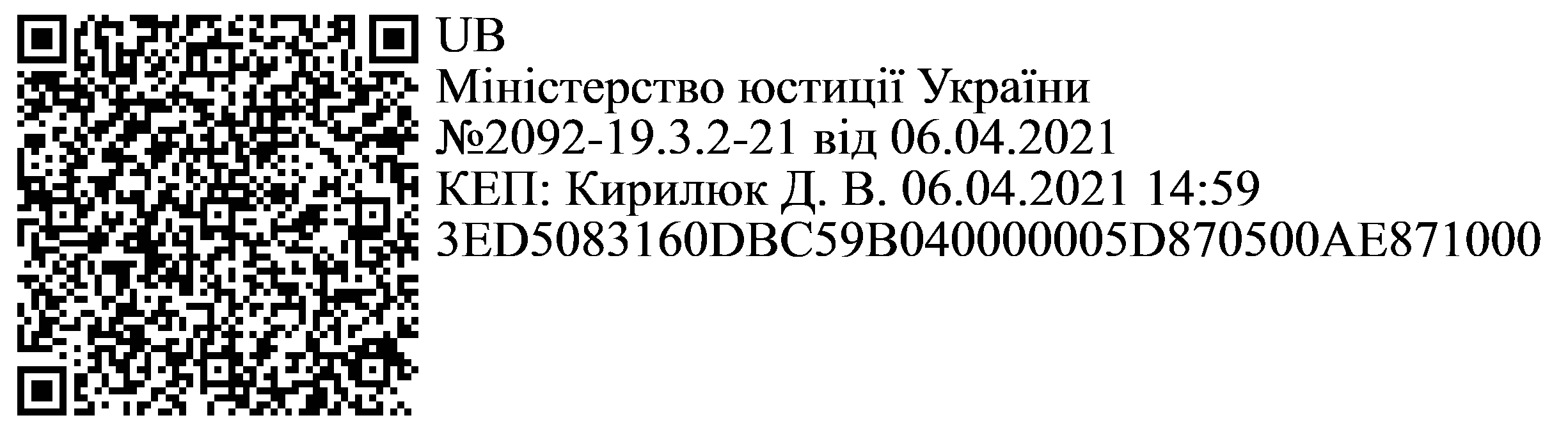 Наказ Міністерства юстиції України 	№  	ТИПОВА ІНФОРМАЦІЙНА КАРТКАадміністративної послуги з державної реєстрації змін до відомостей про громадське об’єднання, що містяться в Єдиному державному реєстрі юридичних осіб, фізичних осіб – підприємців та громадських формувань, у тому числі змін до установчих документів(найменування суб’єкта надання адміністративної послуги та/або центру надання адміністративних послуг)* Після доопрацювання Єдиного державного вебпорталу електронних послуг та/або порталу електронних сервісів, які будуть забезпечувати можливість подання такихдокументів в електронній форміДиректор Департаменту нотаріатута державної реєстрації	Дмитро КИРИЛЮКІнформація про суб’єкта надання адміністративної послуги та/або центру надання адміністративних послугІнформація про суб’єкта надання адміністративної послуги та/або центру надання адміністративних послугІнформація про суб’єкта надання адміністративної послуги та/або центру надання адміністративних послуг1МісцезнаходженняЗазначається місцезнаходження суб’єкта надання адміністративної послуги та/або центру надання адміністративних послуг2Інформація	щодо	режиму роботиЗазначається режим роботи суб’єкта надання адміністративної послуги та/або центру надання адміністративних послуг3Телефон/факс (довідки), адреса електронної пошти та вебсайтЗазначаються телефон/факс (довідки), адреса електронної пошти та вебсайт суб’єкта надання адміністративної послуги та/або центру надання адміністративних послугНормативні акти, якими регламентується надання адміністративної послугиНормативні акти, якими регламентується надання адміністративної послугиНормативні акти, якими регламентується надання адміністративної послуги4Закони УкраїниЗакон України «Про громадське об'єднання»;Закон України «Про державну реєстрацію юридичних осіб, фізичних осіб – підприємців та громадських формувань»5Акти Кабінету Міністрів УкраїниПостанова Кабінету Міністрів України від 25.12.2015 № 1133 «Про надання послуг у сфері державної реєстрації юридичних осіб, фізичних осіб – підприємців та громадських формувань у скорочені строки»;Постанова   Кабінету   Міністрів   України   від   04.12.2019   №   1137«Питання Єдиного державного веб – порталу електронних послуг та Єдиного державного порталу адміністративних послуг»6Акти центральних органів виконавчої владиНаказ Міністерства юстиції України від 18.11.2016 № 3268/5 «Про затвердження форм заяв у сфері державної реєстрації юридичних осіб, фізичних осіб – підприємців та громадських формувань», зареєстрований у Міністерстві юстиції України 18.11.2016 за№ 1500/29630;наказ Міністерства юстиції України від 09.02.2016 № 359/5 «Про затвердження Порядку державної реєстрації юридичних осіб, фізичних осіб – підприємців та громадських формувань, що не мають статусу юридичної особи», зареєстрований у Міністерстві юстиції України 09.02.2016 за № 200/28330;наказ Міністерства юстиції України від 23.03.2016 № 784/5 «Про затвердження Порядку функціонування порталу електронних сервісів юридичних осіб, фізичних осіб – підприємців та громадських формувань, що не мають статусу юридичної особи», зареєстрований у Міністерстві юстиції України 23.03.2016 за № 427/28557;наказ Міністерства юстиції України від 05.03.2012 № 368/5 «Про затвердження Вимог до написання найменування юридичної особи, її відокремленого підрозділу, громадського формування, що не має статусу юридичної особи, крім організації профспілки», зареєстрований у Міністерстві юстиції України 05.03.2012 за № 367/20680Умови отримання адміністративної послугиУмови отримання адміністративної послугиУмови отримання адміністративної послуги7Підстава для отримання адміністративної послугиЗвернення	уповноваженого	представника	юридичної	особи (далі – заявник)8Вичерпний перелік документів, необхідних для отримання адміністративної послугиДля державної реєстрації змін до відомостей про юридичну особу, що містяться в Єдиному державному реєстрі юридичних осіб, фізичних осіб – підприємців та громадських формувань, у тому числі змін до установчих документів юридичної особи, подаються:заява про державну реєстрацію змін до відомостей про юридичну особу, що містяться в Єдиному державному реєстрі юридичних осіб, фізичних осіб – підприємців та громадських формувань;примірник оригіналу (нотаріально засвідчена копія) рішення уповноваженого органу управління юридичної особи про зміни, що вносяться до Єдиного державного реєстру юридичних осіб, фізичних осіб – підприємців та громадських формувань, крім внесення змін до інформації про місцезнаходження та про здійснення зв’язку з юридичною особою;реєстр осіб (громадян), які брали участь в засіданні уповноваженого органу управління юридичної особи;відомості про керівні органи громадського формування (ім’я, дата народження керівника, членів інших керівних органів, реєстраційний номер облікової картки платника податків (за наявності), посада, контактний номер телефону та інші засоби зв’язку) – у разі внесення змін до складу керівних органів;документ про сплату адміністративного збору, крім внесення змін до інформації про здійснення зв’язку з юридичною особою;установчий документ юридичної особи в новій редакції – у разі внесення змін, що містяться в установчому документі;примірник оригіналу (нотаріально засвідчена копія) передавального акта або розподільчого балансу – у разі внесення змін, пов’язаних із внесенням даних про юридичну особу, правонаступником якої є зареєстрована юридична особа;заява про включення до Реєстру неприбуткових установ та організацій за формами, затвердженими відповідно до законодавства, - за бажанням заявника у разі внесення до установчих документів змін, які впливають на систему його оподаткування*;структура власності за формою та змістом, визначеними відповідно до законодавства;нотаріально засвідчена копія документа, що посвідчує особу, яка є кінцевим бенефіціарним власником юридичної особи, - для фізичної особи - нерезидента та, якщо такий документ оформлений без застосування засобів Єдиного державного демографічного реєстру, - для фізичної особи – резидента.Для державної реєстрації змін до відомостей, що містяться в Єдиному     державному     реєстрі     юридичних      осіб,      фізичних осіб – підприємців та громадських формувань, у зв’язку із зупиненням (припиненням) членства у громадському формуванні член керівного органу (крім керівника) подається копія заяви про зупинення (припинення) ним членства до відповідних статутних органів громадського формування з відміткою про її прийняття.Якщо документи подаються особисто, заявник пред’являє документ, що відповідно до закону посвідчує особу.У разі   подання   документів   представником   додатково   подаєтьсяпримірник оригіналу (нотаріально засвідчена копія) документа, що підтверджує його повноваження (крім випадку, коли відомості про повноваження цього представника містяться в Єдиному державному реєстрі юридичних осіб, фізичних осіб – підприємців та громадських формувань).Для цілей проведення реєстраційних дій документом, що засвідчує повноваження представника, є документ, що підтверджує повноваження законного представника особи, або нотаріально посвідчена довіреність9Спосіб подання документів, необхідних для отримання адміністративної послугиУ паперовій формі документи подаються заявником особисто або поштовим відправленням.В електронній формі документи подаються з використанням Єдиного державного вебпорталу електронних послуг, а щодо послуг, надання яких зазначений вебпортал не забезпечує, – через портал електронних сервісів*10Платність (безоплатність) надання адміністративної послугиЗа державну реєстрацію змін до відомостей про юридичну особу, що містяться в Єдиному державному реєстрі юридичних осіб, фізичних осіб– підприємців та громадських формувань (крім внесення змін до інформації про здійснення зв’язку з юридичною особою), сплачується адміністративний збір у розмірі 0,1 прожиткового мінімуму для працездатних осіб.За державну реєстрацію на підставі документів, поданих в електронній формі, – 75 відсотків адміністративного збору.Державна реєстрація змін до відомостей у скорочені строки проводиться виключно за бажанням заявника у разі внесення ним додатково до адміністративного збору відповідної плати:у подвійному розмірі адміністративного збору – за проведення державної реєстрації змін до відомостей протягом двох робочих днів після надходження документів;у п’ятикратному розмірі адміністративного збору – за проведення державної реєстрації змін до відомостей протягом 24-х годин після надходження документів.Адміністративний збір та плата за державну реєстрацію змін до відомостей у скорочені строки справляється у відповідному розмірі від прожиткового мінімуму для працездатних осіб, встановленому законом на 01 січня календарного року, в якому подаються відповідні документи для проведення реєстраційної дії, та округлюється до найближчих 10 гривень.Адміністративний збір не справляється за державну реєстрацію змін до відомостей про юридичну особу, у тому числі змін до установчих документів, пов’язаних з приведенням їх у відповідність із законами України у строк, визначений цими законами.У разі якщо законами визначено строк для приведення у відповідність до них, адміністративний збір не справляється при внесенні змін до відомостей, у тому числі змін до установчих документів, у строк, визначений цими законами11Строк надання адміністративної послугиДержавна реєстрація проводиться за відсутності підстав для зупинення розгляду документів та відмови у державній реєстрації не пізніше 3 робочих днів з дати подання документів для державної реєстрації.Строк розгляду документів може бути продовжений суб’єктом державної реєстрації за необхідності, але не більше ніж на 15 робочих днів.Зупинення розгляду документів здійснюється у строк, встановлений для державної реєстрації.Строк	зупинення	розгляду	документів,	поданих	для	державної реєстрації, становить 15 календарних днів з дати їх зупинення12Перелік підстав для зупинення розгляду документів, поданих для державної реєстраціїПодання документів або відомостей, визначених Законом України«Про      державну      реєстрацію      юридичних       осіб,       фізичних осіб – підприємців та громадських формувань», не в повному обсязі;невідповідність документів вимогам, установленим статтею 15 Закону України «Про державну реєстрацію юридичних осіб, фізичних осіб – підприємців та громадських формувань»;невідповідність реєстраційного номера облікової картки платника податків або серії та номера паспорта (для фізичних осіб, які мають відмітку в паспорті про право здійснювати платежі за серією та номером паспорта) відомостям, наданим відповідно до статті 13 Закону України«Про державну реєстрацію юридичних осіб, фізичних осіб – підприємців та громадських формувань»;несплата адміністративного збору або сплата не в повному обсязі; подання документів з порушенням встановленого законодавствомстроку для їх подання13Перелік підстав для відмови у державній реєстраціїДокументи подано особою, яка не має на це повноважень;у   Єдиному   державному    реєстрі    юридичних    осіб,    фізичних осіб – підприємців та громадських формувань містяться відомості про судове рішення щодо заборони проведення реєстраційної дії;не усунуто підстави для зупинення розгляду документів протягом встановленого строку;документи подані до неналежного суб’єкта державної реєстрації; документи суперечать вимогам Конституції та законів України; документи суперечать статуту громадського формування; невідповідність найменування юридичної особи вимогам закону;щодо юридичної особи, стосовно якої подано заяву про державну реєстрацію змін до відомостей Єдиного державного реєстру, пов’язаних із зміною засновників (учасників) юридичної особи, проведено державну реєстрацію рішення про припинення юридичної особи в результаті її ліквідації;невідповідність відомостей, зазначених у заяві про державну реєстрацію, відомостям, зазначеним у документах, поданих для державної реєстрації, або відомостям, що містяться в Єдиному державному реєстрі юридичних осіб, фізичних осіб – підприємців та громадських формувань чи інших інформаційних системах, використання яких передбачено Законом України «Про державну реєстрацію юридичних осіб, фізичних осіб – підприємців та громадських формувань»;невідповідність відомостей, зазначених у документах, поданих для державної реєстрації, відомостям, що містяться в Єдиному державному реєстрі юридичних осіб, фізичних осіб – підприємців та громадських формувань чи інших інформаційних системах, використання яких передбачено Законом України «Про державну реєстрацію юридичних осіб, фізичних осіб – підприємців та громадських формувань»14Результат надання адміністративної послугиВнесення відповідного запису до Єдиного державного реєстру юридичних осіб, фізичних осіб – підприємців та громадських формувань;рішення про проведення державної реєстрації;виписка з Єдиного державного реєстру юридичних осіб, фізичних осіб– підприємців та громадських формувань – у разі внесення змін до відомостей, що відображаються у виписці;установчий документ юридичної особи в електронній формі, виготовлений шляхом сканування – у разі внесення змін до установчого документа;рішення та повідомлення про відмову у державній реєстрації із зазначенням виключного переліку підстав для відмови15Способи отримання відповіді (результату)Результати надання адміністративної послуги у сфері державної реєстрації (у тому числі виписка з Єдиного державного реєстру юридичних осіб, фізичних осіб – підприємців та громадських формувань та установчий документ юридичної особи) в електронній формі оприлюднюються на порталі електронних сервісів та доступні для їх пошуку за кодом доступу.За бажанням заявника з Єдиного державного реєстру юридичних осіб, фізичних осіб – підприємців та громадських формувань надається виписка у паперовій формі з проставленням підпису та печатки державного реєстратора – у разі подання заяви про державну реєстрацію у паперовій формі.У разі відмови у державній реєстрації документи, подані для державної реєстрації (крім документа про сплату адміністративного збору), повертаються (видаються, надсилаються поштовим відправленням) заявнику не пізніше наступного робочого дня з дня надходження від заявника заяви про їх повернення